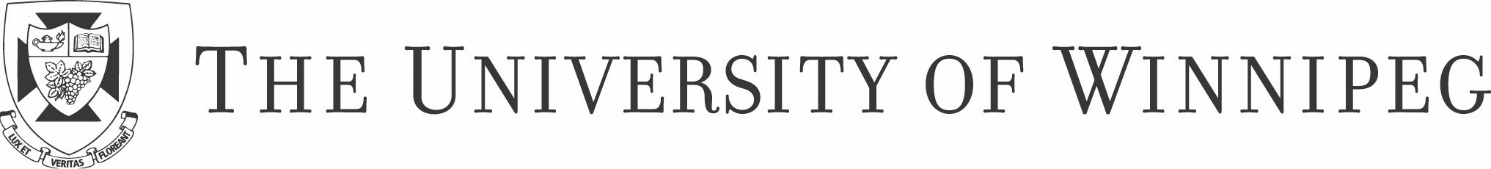 Field Work/Trip Hazard Identification Checklist/Risk AssessmentField Work/Trip Supervisor: _________________________________________________________________Field Work/Trip:___________________________________________________________________________ Department:__________________________________Departure Date:______________________________Field Work/Trip Supervisor Instructions: Fill in Checklist at least three weeks prior to the departure date for travel within North America, and at least eight weeks prior to the departure date for travel outside North America. Meet with the Safety Officer (Kevin Smith) to determine if Safe Work procedures or training is required (see instructions below).Once safety conditions are met, Safety Officer and Supervisor sign form. Meet with the Coordinator of Experiential Learning & Internships to conduct risk assessment (see last part of this form).FILL IN THE CHECKLIST: The Field Work/Trip Supervisor is responsible for identifying items that may pose a hazard to safety and health and signing below. Hazard Identification Checklist (please check all that apply & list any additional items)       Location (check and/or list all factors that apply)       Site (check and/or list all factors that apply)       Personal (check and/or list all factors that apply)       Flora and Fauna (check and/or list all factors that apply)       Chemicals/Hazardous Substances (check and/or list all factors that apply)              Activities/Tasks (check and/or list all factors that apply)       Transport (check and/or list all factors that apply)       Misc. Hazards (check and/or list all factors that apply)2) SUPERVISOR MEETS WITH UW SAFETY OFFICER:Contact the UW Safety Officer (Kevin Smith) for resources and assistance with the development of Safe Work Procedures (SWP)—and any training that Field Work/Trip Participants will require. SWP need to be developed to control the identified hazards and risks and training records must be retained for inspection by the Safety Office and/or regulatory authorities. 3) SIGNATURES:_____________________________________	_____________________________Signature of Field Work/Trip Supervisor		Date_____________________________________	_____________________________Signature of Safety Officer				DateRISK ASSESSMENTInstructions:  Field Work/Trip Supervisor consults with the coordinator or Associate Dean of Arts to determine the Risk Rating for each identified hazard based on the potential Likelihood and Severity of an incident using the Risk Matrix.  When all identified hazards have been assessed, list the highest Risk Rating for each Hazard Category.Likelihood							Almost Certain		- event expected to occur	Likely			- event could occur, but not certain to occurSlight			- small chance that event will occurUnlikely			- chance of event occurring is doubtful or improbable			Rare			- no expectation that event will occur		SeveritySevere			- causing death, widespread occupational illness, loss of facilityMajor			- severe injury, serious illness, significant property and/or equipment damageModerate		- formal medical treatment, property and/or equipment damageMinor			- first aid, non-serious injury, illness or damageNegligible		- minor first aid, short-term discomfortRisk MatrixRisk Rating: On the basis of a risk assessment of the identified Hazards, the Field Work/Trip has been determined to be (to be completed by the Coordinator, Experiential Learning):Note – Item 4 may apply in conjunction with item 2 or 3.Low Risk    _______   All Hazard categories have been rated as Low or Medium Risk. Approval of Field Work/Trip Plan is required by Coordinator, Experiential Learning.Higher Risk _______ One or more Hazard categories have been rated as High Risk and no Hazard categories have been assessed as Very High Risk.  Approval of Field Work/Trip Plan is required by Coordinator, Experiential Learning.Higher Risk _______ One or more Hazard categories have been rated as Very High Risk.  Approval of Field Work/Trip Plan is required by the area Dean and VPA.Higher Risk _______ Destination has a Government of Canada Travel Advisory designation of “Avoid all travel” or “Avoid non-essential travel”.  Approval of Field Work/Trip Plan is required by the area Dean and Vice-President (Academic).Depending on Risk assessment, a combination of approvals may be required.  If the risk rating is ranked as level 1 or 2, only the Coordinator’s signature is required below. Individuals responsible for approving a Field Work/Trip Plan have the right to refuse to grant approval, make approval conditional on certain criteria being met, or seek further expert advice or opinion.________________________________________	            _____________________________Signature of Coordinator, 					Date
Experiential Learning & Internships 			________________________________________	            _____________________________Signature of Faculty Dean					Date________________________________________	            _____________________________Signature of Provost and Vice-President, Academic	DateGuidelines for Fieldwork (Fall 2021)*Updated September 2021Due to the added risks of COVID-19 please keep in mind the following:Social Distancing (i.e. 2 metres) will be required at all times.Students (Graduate and Undergraduate) are not allowed to access buildings on campus to retrieve equipment from research labs. This will be the responsibility of the Faculty Member who will be supervising the students or the project.
Refer to: https://www.uwinnipeg.ca/covid-19/research.htmlAs of June 10, 2021, the order regarding travel to Northern Manitoba (north of the 53rd parallel of latitude) and to remote communities that are not connected to the provincial highway system by a year-round all-weather road has been amended to include an “exempt persons” list as per section 3 of the attached memo, which includes “a person who is fully vaccinated against COVID-19, if they are not displaying any symptoms of COVID-19.”Refer to: https://www.gov.mb.ca/asset_library/en/proactive/20212022/orders-soe-northern-travel-06102021.pdf
Note: “Northern Manitoba" means the area of Manitoba located North of the 53rd parallel and includes communities such as Thompson, Flin Flon, The Pas, Churchill, Lynn Lake and Gillam.Travel by motor vehiclesCarpooling:
As much as possible, maintain proper social distancing in a vehicle or in the field. If you are sick, stay home and do not carpool. Carpooling should be limited to one additional passenger. Driver should have that individual sit in the back passenger side seat with the windows open if possible. Passengers should place their belongings in the trunk of the vehicle. Clean your hands often, do not touch your face, practice cough/sneeze etiquette and disinfect your vehicle regularly, paying particular attention to high-touch areas (e.g., door handles, window controls).
Refer to: https://www.gov.mb.ca/covid19/infomanitobans/transportation.htmlOther:Hand sanitizer, disinfectant, gloves and masks are required to be available.Frequently contacted surfaces in the field (e.g. door handles) should be cleaned or disinfected prior to use. Equipment should be disinfected after each use. Sharing equipment between researchers should be avoided.                      
                Check this box to indicate that you have read this information and understand the associated risks.The signature of the Faculty Dean is required for ALL field work/Trip Hazard Identification Checklists/Risk Assessment forms.HazardRisk RatingRisk RatingDistant Field Work/TripIsolated Field Work/Trip Government of Canada Travel Advisory designation: Avoid all non-essential travelGovernment of Canada Travel Advisory designation: Avoid all travelHighest Risk Rating for CategoryHighest Risk Rating for CategoryHazardRisk RatingRisk RatingFalling trees/tree branchesFlash flooding/mudslideRockslideExposure to fireExposure to wildlife/livestockExposure to vehiclesTheftHighest Risk Rating for CategoryHighest Risk Rating for CategoryHazardRisk RatingRisk RatingAllergiesCold stress (hypothermia)Heat stress (heatstroke)SunburnMental stressPersonal security and safety (including harassment/hostile persons)Slips/trips/fallsLocal diseaseHighest Risk Rating for CategoryHighest Risk Rating for CategoryHazardRisk RatingRisk RatingAirborne allergensExposure to stinging or venomous animals/insects (terrestrial/marine)Handling of small animalsHandling of large animalsHarmful plant contact (sap, toxins, stinging hairs, etc.)Highest Risk Rating for CategoryHighest Risk Rating for CategoryHazardRisk RatingRisk RatingCarcinogens, genotoxins (mutagens, teratogens)Corrosive agentsCryogenic fluidsFlammablesIrritantsSensitizing agentsSolventsToxic substances (poisons)Highest Risk Rating for CategoryHighest Risk Rating for CategoryHazardRisk RatingRisk RatingBoatingCave diving (confined space)Diving/snorkeling/working in waterDriving off-roadRapellingRock/tree climbingSample collecting/geological samplingUnderground work/cavingUse of firearms or other weaponsUse of specialized Personal Protective Equipment (please specify)Use of power tools including changing blades, etc.Wall collapse potentialWorking aloneWorking at height (please specify)Highest Risk Rating for CategoryHighest Risk Rating for CategoryHazardRisk RatingRisk RatingAircraft (non-commercial) BoatsSpecialized off-road vehicles (motorbike/ATV)Vehicles Highest Risk Rating for CategoryHighest Risk Rating for CategoryHazardRisk RatingRisk RatingUse of high voltage equipmentUse of explosivesUse of radiation – sealedUse of radiation – unsealed  Use of radiation – ionizing Use of high-power laserHighest Risk Rating for CategoryHighest Risk Rating for CategorySeveritySeveritySeveritySeveritySeverityLikelihoodNegligibleMinorModerateMajorSevereAlmost CertainMediumHighVery HighVery HighVery HighLikelyMediumMediumHighVery HighVery HighSlightLowMediumHighHighVery HighUnlikelyLowLowMediumMediumHighRareLowLowLowMediumMedium